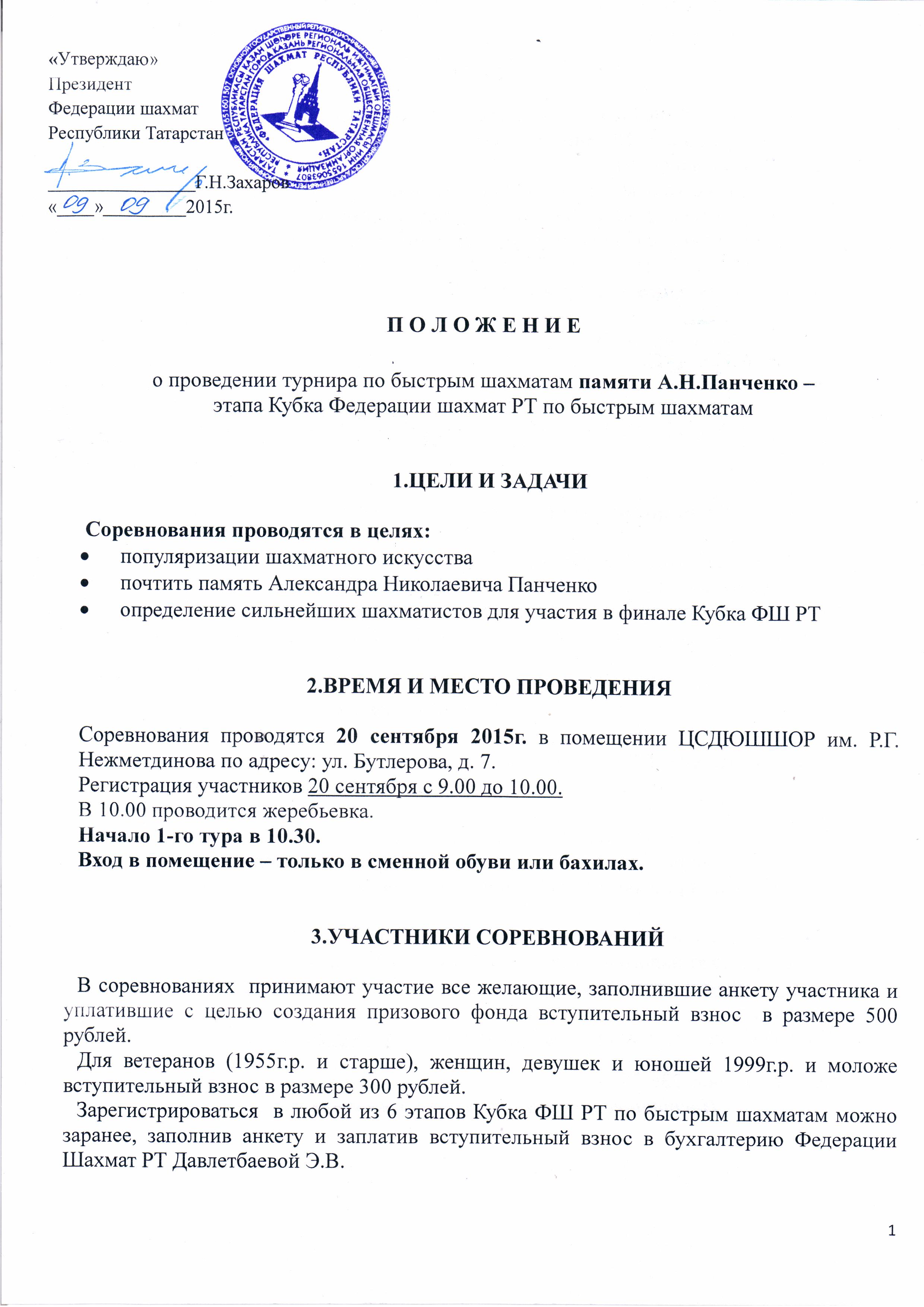 4.ПОРЯДОК ПРОВЕДЕНИЯСоревнования проводятся по швейцарской системе в 9 туров.Контроль времени – 10 мин. + 5 сек. на каждый ход, начиная с первого, каждому участнику на всю партию.В случае равенства очков победители определяются по:1) коэф. Бухгольца, 2) коэф. Бергера , 3) коэф. прогресса.Турнир проводится с обсчетом международного рейтинга ФИДЕ.Турнир памяти А. Н. Панченко является первым отборочным этапом серии Рапид Гран-При Республики Татарстан 2015-16г.г.Зачётные очки начисляются согласно занятых мест в соревновании по ниже приведённой таблице.5.Организатор проведения соревнования и финансирование.Федерация шахмат Республики Татарстан является организатором соревнования, производит оплату судейского и обслуживающего персонала. Обеспечение порядка и безопасности участников турнира во время проведения соревнования возлагается на главного судью и судейскую коллегию.НАГРАЖДЕНИЕФедерация Шахмат РТ устанавливает гарантированный призовой фонд - 25000 рублей.Специальные призы:-приз за лучший результат среди женщин;-приз за лучший результат среди ветеранов (1955г.р. и старше);-приз за лучший результат среди юношей и девушек (не старше 1999г.р.).Участник не может получить в турнире более 1 приза.Призы подлежат налогообложению в соответствии с законодательством РФ.Всем участникам при себе иметь: паспортные данные, ИНН, пенсионное страховое  свидетельство.Вся информация на www.tat-chess.ru  Email: tat-chess@mail.ruТел. для справок 236-5826.Настоящее положение является вызовом на соревнования.места1234567891011121314151617181920очки2522191716151413121110987654321